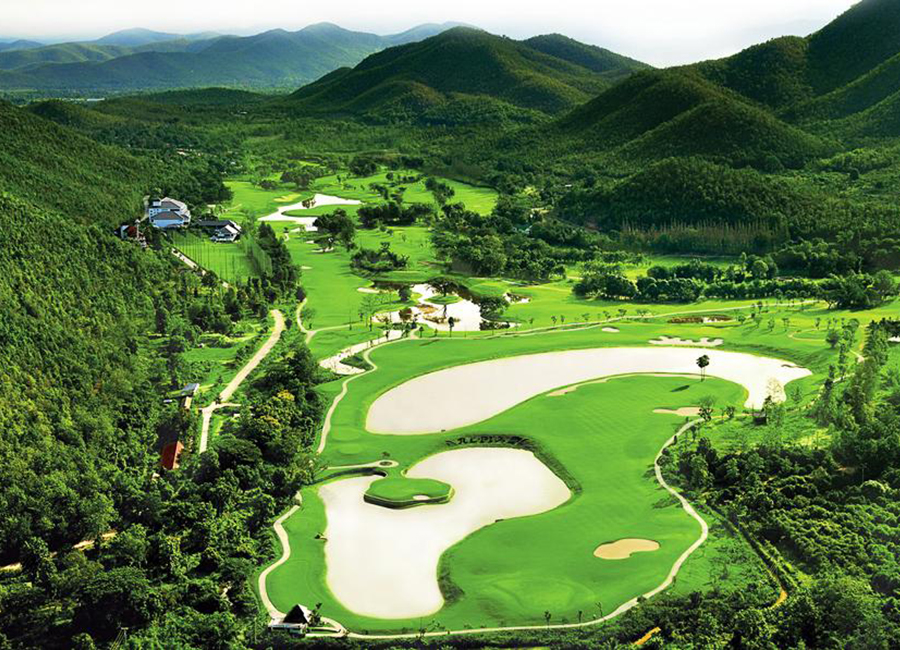 Golf Tour Package Itinerary for the Chiang Mai Golf HolidayThis golf tour package can be customized according to your preferences.Day 1 - Arrival Arrival Chiang Mai airport and transfer to hotel.Day 2 - Golf at Alpine Golf Resort Chiang Mai
Golf at Alpine Golf Resort Chiang Mai (site of 2013/4 Asian Tour events is best conditioned Chiang Mai course). 

Day 3 - Golf at Chiang Mai Inthanon Golf & Natural Resort
Golf at Chiang Mai Inthanon Golf & Natural Resort (top course with views of Thailand's tallest peak). 

Day 4 - Golf at Chiang Mai Highlands Golf and Spa Resort
Golf at Chiang Mai Highlands Golf and Spa Resort (#1 course in Chiang Mai; highly recommended). 

Day 5 - Departure Transfer to Chiang Mai airport for departure.Start Location : Chiang MaiTour Length : 5 Days (Length can be adjusted)Price from : 14,600Inclusions :All accommodationsDaily breakfastAll green fees1 caddy per golfer at each golf courseAll airport and golf course transfersAll transfers by private VIP high roof touring vanLocal knowledge, expertise and support throughout trip24/7 golf hotline staffed by knowledgeable personnelAll taxes and service chargesExclusions : International airfarePersonal items, drinks, and gratuitiesRecommended Hotels : 3 Star Duangtawan Hotel Chiang Mai4 Star De Naga Chiang Mai5 Star Anantara Chiang Mai Resort & SpaWe have a wide range of 3 - 5 star hotels available. To meet your preferences and budget please contact us for further information.